From ‘The Safeguard of Sailors’ or ‘The Great Rutter’ 1594Pg 43:'Item, when Wight beareth northwest from you, andthat you are foure leagues from the land, there you shallhave 35 fatham, and the ground is great rough stones.He that will saile in at the east end of Wight, let himtake heed of the Owers, and fetch the sholding of the westside of the deapth before saint Ellins Church, and therehe may ride at seven or eight fatham. And he that willsaile in, let him bring the Lime Kill that lies abovePorchemouth, and the steeple of Porchmouth in one, andso sale in, keeping two third parts of the chanell on theLarboard side, and sail in so to Calshot.'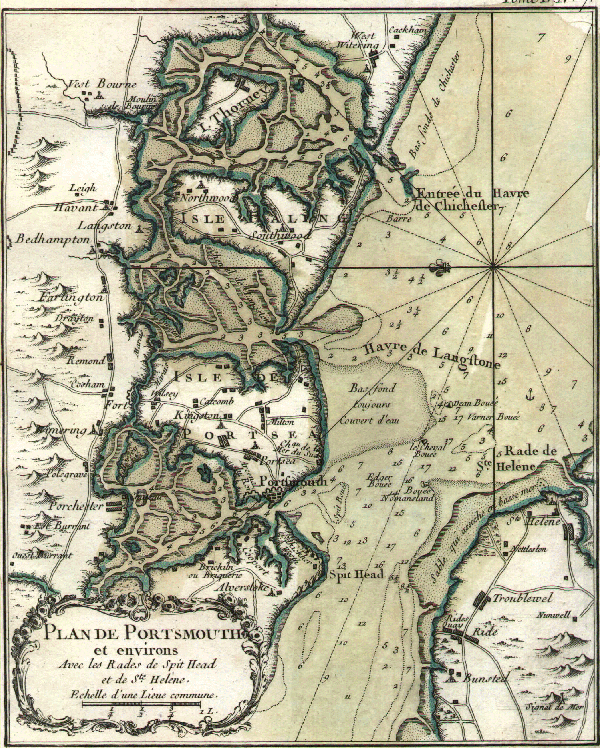  French chart of the eastern entrance to the Solent about 1750. Note the anchorage offSt Helens (still used today) as are the names and positions of the sea buoys (Warner, Dean Elbow, Horse etc).'At the east end of Wight, a northwest moone makes theentrie of the first quarter of the floud.He that will saile in at the west end of Wight, he mustlooke well to the tide, for the floud sets verie sore upon theNeedles, and the ebb likewise westwards upon the Swin-gilles, and chalkie rocks, which lies westwards of theNeedles, and is very narrow betweene the Needles and theSwingilles, and let him directlie saile with the Needles, e-ven till he come fast by them, and saile in verie neere them,and when he is once within the Needles, then let him keepeoff from the land before him, bicause of the rockes calledthe Wardens, which lies on Wight side neere the shore.And he that will ride under the Beachy which lies onthe other side, let him ancker at seven fatham, and if hewill go anie farther in, let him keepe two third parts of thechannell towards the maine land, and saile so in till heecome before the village of Yermouth, where the new bul-warke stands upon Wight side. And if he will saile up toRaushot, then he must saile on till he may see the towne ofHampton appear without the Abbey, and ancker nearestto the west part of Raushot.He  that will ride without Hurst by the Needles, let himbeere in and ancker before the village in the north cha-nell, at three fatham at lowe water, and he shall have theneedles south southeast from him, and at a deepe tide, thefloud doth not rise there above one fatham.'